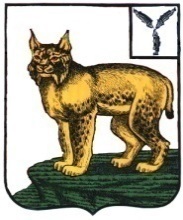 АДМИНИСТРАЦИЯТУРКОВСКОГО МУНИЦИПАЛЬНОГО РАЙОНАСАРАТОВСКОЙ ОБЛАСТИПОСТАНОВЛЕНИЕОт 03.03.2023 г.     № 130Об утверждении муниципальной программы «Информационное обеспечение деятельностиорганов местного самоуправления Турковского муниципального района»  на 2023-2025 годыВ соответствии с Уставом Турковского муниципального района администрация Турковского муниципального района ПОСТАНОВЛЯЕТ:1. Утвердить муниципальную программу «Информационное обеспечение деятельности органов местного самоуправления Турковского муниципального района» на 2023-2025 годы согласно приложению.2. Контроль за исполнением настоящего постановления возложить на руководителя аппарата администрации Турковского муниципального района Орлову О.Н.Глава Турковскогомуниципального района		       А.В. Никитин                                                                        Приложение к постановлению                                                                        администрации муниципального                                                                        района от 03.03.2023 г. № 130ПАСПОРТмуниципальной программы «Информационное обеспечение деятельности органов местного самоуправления Турковского муниципального района» на 2023-2025 годы1. Содержание проблемы и обоснование необходимости ее решения программными методамиАнализ ситуации в информационной сфере свидетельствует о том, что подготовка и размещение материалов в средствах массовой информации, направленных на решение поставленных задач, нуждается в соответствующем стимулировании со стороны органов местного самоуправления Турковского муниципального района. Программа остается необходимой мерой, позволяющей сохранить существующие объемы информации социально значимой тематики. Представленная программа выполняет задачу защиты общественных интересов в информационной сфере.2. Цели, задачи и основные принципы реализации ПрограммыПрограмма разработана в связи с необходимостью увеличения в СМИ района количества материалов, освещающих социально значимые проблемы, пути и способы их решения, а также участие органов местного самоуправления района в выработке эффективных механизмов информирования населения о решении социально значимых проблем, деятельности СМИ по патриотическому воспитанию подрастающего поколения, формированию здорового образа жизни. Достичь поставленных целей:- обеспечение информационной открытости органов местного самоуправления Турковского муниципального района и права граждан на получение полной и объективной информации с учетом актуальных потребностей гражданского общества;- создание условий для формирования привлекательного имиджа Турковского муниципального района;- увеличение объемов и улучшение качества материалов социальной направленности, финансируемых за счет средств бюджета Турковского муниципального района;- стимулирование развития социальной журналистики. Для реализации целей необходимо решение следующих задач:- формирование комплексной системы освещения социально значимых программ, мероприятий общественно-политической, экономической, культурной, спортивной жизни Турковского муниципального района; - повышение интереса населения, средств массовой информации района к отечественной истории, к культуре и традициям народов, проживающих на территории Турковского муниципального района;- реализация государственных и общественных интересов в сфере информирования населения.Следует отметить, что создание системы материальной заинтересованности журналистских коллективов СМИ в работе над социально значимой проблематикой приведет к повышению качества журналистских материалов, их жанровому разнообразию. Реализация основных положений Программы будет способствовать повышению качества освещения социально значимых тем.3.Система программных мероприятийВ рамках Программы планируется осуществить комплекс мероприятий, которые позволят создать систему в работе и размещении информационных материалов, направленных на освещение в средствах массовой информации наиболее значимых тем.4. Срок реализации ПрограммыСрок реализации Программы – 2023-2025 годы.5.Финансовое обеспечение ПрограммыФинансирование программы предусматривается за счёт средств бюджета Турковского муниципального района. Общий объём финансирования мероприятий программы составляет 2179,5 тыс. руб., в том числе по годам:2023 год – 726,5 тыс. рублей;2024 год – 726,5 тыс. рублей;2025 год – 726,5 тыс. рублей.Объемы ассигнований из бюджета Турковского муниципального района могут быть уточнены, исходя из возможностей бюджета Турковского муниципального района и объективной необходимости.6. Оценка социально-экономической эффективностиреализации ПрограммыЭффективность использования средств бюджета Турковского муниципального района, направленных на реализацию Программы, позволит улучшить качество и увеличить количество публикуемых материалов на социально значимые темы. В ходе внедрения Программы в районе будет усовершенствована система оперативного информирования населения о социально-экономическом и культурном развитии Турковского муниципального района, о развитии его общественной инфраструктуры, по приоритетным направлениям государственной политики Российской Федерации, включая вопросы реализации на территории области и муниципального района национальных проектов, федеральных и региональных программ, по вопросам развития экономики, социальной сферы, инфраструктуры, инвестиционной и инновационной деятельности, реализации демографической политики, в том числе по поддержке соотечественников, по вопросам нравственного и патриотического воспитания граждан, укрепления гражданского единства, межнационального и межконфессионального согласия, сохранения этнокультурного многообразия народов Российской Федерации, проживающих на территории области и муниципального образования области, по вопросам сохранения и популяризации объектов культурного и национального наследия и иной официальной информации.        Реализация мероприятий Программы позволит повысить качество освещения социально значимых тем.7. Организация управления реализациейПрограммы и контроль за ходом ее выполненияКонтроль за исполнением Программы осуществляет администрация Турковского муниципального района. Ход реализации Программы контролируется по предоставляемым средством массовой информации ежеквартальным отчетам. Сведения об исполнении Программы направляются в администрацию Турковского муниципального района.8. Перечень программных мероприятий муниципальной программы «Информационное обеспечение деятельности органов местного самоуправления Турковского муниципального района» на 2023-2025 годы9. Показатели оценки эффективности реализации мероприятий программыНаименование ПрограммыМуниципальная программа «Информационное обеспечение деятельности органов местного самоуправления Турковского муниципального района» на 2023-2025 годы (далее – Программа) Заказчик ПрограммыАдминистрация Турковского муниципального районаОсновной разработчик ПрограммыАдминистрация Турковского муниципального районаЦели и задачи ПрограммыЦелями Программы является:- обеспечение информационной открытости органов местного самоуправления Турковского муниципального района и права граждан на получение полной и объективной информации с учетом актуальных потребностей гражданского общества;- создание условий для формирования привлекательного имиджа Турковского муниципального района;- увеличение объемов и улучшение качества материалов социальной направленности, финансируемых за счет средств бюджета Турковского муниципального района;- стимулирование развития социальной журналистики. Для реализации целей необходимо решение следующих задач:- формирование комплексной системы освещения социально значимых программ, мероприятий общественно-политической, экономической, культурной, спортивной жизни Турковского муниципального района; - повышение интереса населения, средств массовой информации района к отечественной истории, к культуре и традициям народов, проживающих на территории Турковского муниципального района;- реализация государственных и общественных интересов в сфере информирования населенияи др. Это будет способствовать повышению качества освещения социально значимых тем.Целями Программы является:- обеспечение информационной открытости органов местного самоуправления Турковского муниципального района и права граждан на получение полной и объективной информации с учетом актуальных потребностей гражданского общества;- создание условий для формирования привлекательного имиджа Турковского муниципального района;- увеличение объемов и улучшение качества материалов социальной направленности, финансируемых за счет средств бюджета Турковского муниципального района;- стимулирование развития социальной журналистики. Для реализации целей необходимо решение следующих задач:- формирование комплексной системы освещения социально значимых программ, мероприятий общественно-политической, экономической, культурной, спортивной жизни Турковского муниципального района; - повышение интереса населения, средств массовой информации района к отечественной истории, к культуре и традициям народов, проживающих на территории Турковского муниципального района;- реализация государственных и общественных интересов в сфере информирования населенияи др. Это будет способствовать повышению качества освещения социально значимых тем.Срок реализации Программы2023-2025 годыИсполнитель основных мероприятий ПрограммыАдминистрация Турковского муниципального районаОбъем и источники финансирования Программы Источником финансирования Программы являются средства бюджета Турковского муниципального района в сумме 2179,5 тыс. руб., в том числе по годам:2023 год – 726,5 тыс. рублей;2024 год – 726,5 тыс. рублей;2025 год – 726,5 тыс. рублей.Ожидаемые конечные результаты реализации Программы- повышение информированности граждан о социально-экономическом и культурном развитии Турковского муниципального района, о развитии его общественной инфраструктуры, по приоритетным направлениям государственной политики Российской Федерации, включая вопросы реализации на территории области и муниципального района национальных проектов, федеральных и региональных программ, по вопросам развития экономики, социальной сферы, инфраструктуры, инвестиционной и инновационной деятельности, реализации демографической политики, в том числе по поддержке соотечественников, по вопросам нравственного и патриотического воспитания граждан, укрепления гражданского единства, межнационального и межконфессионального согласия, сохранения этнокультурного многообразия народов Российской Федерации, проживающих на территории области и муниципального образования области, по вопросам сохранения и популяризации объектов культурного и национального наследия и иной официальной информации- увеличение объема материалов в средствах массовой информации, освещающих социально значимую тематикуКонтроль за исполнением Программы Контроль за исполнением Программы осуществляет администрация Турковского муниципального района№ п/пНаименование мероприятияОбъем финансирования и срок исполнения(тыс. руб.)Объем финансирования и срок исполнения(тыс. руб.)Объем финансирования и срок исполнения(тыс. руб.)Источники финансированияОтветственные за выполнение1233345122023г.2024г.2025г.451.Субсидии на финансовое обеспечение выполнения муниципального задания  муниципальному бюджетному учреждению, осуществляющему информационное освещение деятельности органов власти.350,0350,0350,0Бюджет Турковского муниципального районаАдминистрация Турковского муниципального района2.Размещение социально значимой информации в печатных средствах массовой информации, учрежденных органами местного самоуправления, и в сетевых изданиях, учрежденных данными печатными средствами массовой информации376,5376,5376,5Бюджет Турковского муниципального районаАдминистрация Турковского муниципального районаИтого:Итого:726,5726,5726,5ВСЕГО:ВСЕГО:2179,52179,52179,5№ п/пКраткая формулировка программных задачСистема показателей оценки эффективностиЗначение показателейЗначение показателейЗначение показателей№ п/пКраткая формулировка программных задачСистема показателей оценки эффективности2023 г.2024 г.2025 г.1.Субсидии на финансовое обеспечение выполнения муниципального задания  муниципальному бюджетному учреждению, осуществляющему информационное освещение деятельности органов власти.1.1. Финансовое вложение из бюджета Турковского муниципального района (тыс.руб.)350,0350,0350,01.Субсидии на финансовое обеспечение выполнения муниципального задания  муниципальному бюджетному учреждению, осуществляющему информационное освещение деятельности органов власти.1.2. Общее количество кв. см20 091,848520 091,848520 091,84852.Размещение социально значимой информации в печатных средствах массовой информации, учрежденных органами местного самоуправления, и в сетевых изданиях, учрежденных данными печатными средствами массовой информации2.1. Финансовое вложение из бюджета Турковского муниципального района (тыс.руб.)376,5376,5376,52.Размещение социально значимой информации в печатных средствах массовой информации, учрежденных органами местного самоуправления, и в сетевых изданиях, учрежденных данными печатными средствами массовой информации2.2. Общее количество кв. см17 284,09917 284,09917 284,0992.Размещение социально значимой информации в печатных средствах массовой информации, учрежденных органами местного самоуправления, и в сетевых изданиях, учрежденных данными печатными средствами массовой информации2.3. Общее количество публикаций в сетевых изданиях252252252